Publicado en  el 28/02/2014 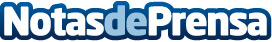 IBM reta a los desarrolladores de aplicaciones móviles a llevar las capacidades de Watson a la palma de tu manoEl programa, impulsado desde la recientemente creada unidad de negocio IBM Watson Group, persigue que los desarrolladores generen aplicaciones basadas en computación cognitiva.Datos de contacto:IBMNota de prensa publicada en: https://www.notasdeprensa.es/ibm-reta-a-los-desarrolladores-de-aplicaciones_1 Categorias: Dispositivos móviles http://www.notasdeprensa.es